Пластилинография.Раскрашивание раскраски жгутиками пластилина Материалы:пластилинальбомные листымедицинский шприц (без иглы)емкость с горячей водойЭтапы создания работ:Теперь нам нужно сделать жгутики. Для этого разбираем шприц (вытаскиваем поршень из цилиндра). Из кусочка пластилина делаем "колбаску" и помещаем ее в цилиндр шприца, вставляем поршень на место и немного придавливаем пластилин. То же самое проделываем с пластилином другого цвета. Теперь шприцы с пластилином кладем (горизонтально) в емкость с горячей водой на 2-3 минуты (чтобы пластилин стал мягким). Затем берем шприцы из воды, надавливаем на поршень и выдавливаем жгутики. А теперь даем ребенку сделать тоже самое. На альбомном листе, можно с контуром рисунка - раскраска, ребенок жгутиками выкладывает картинку.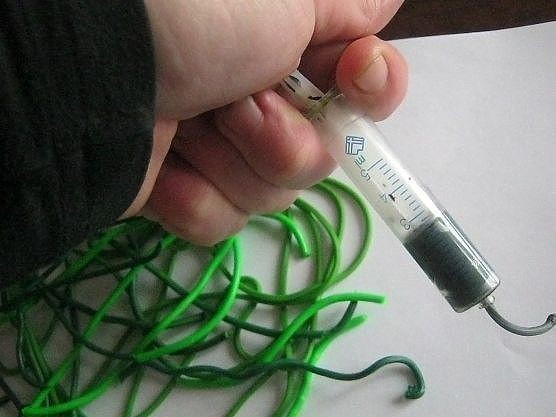 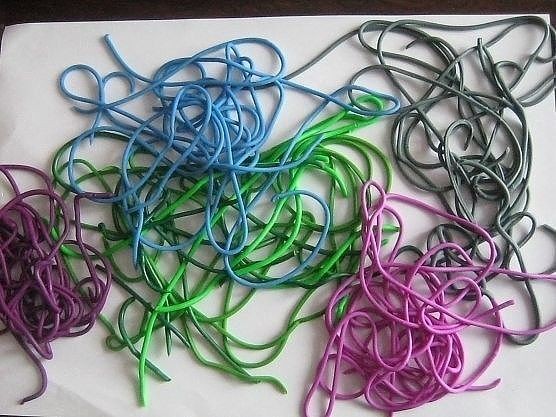 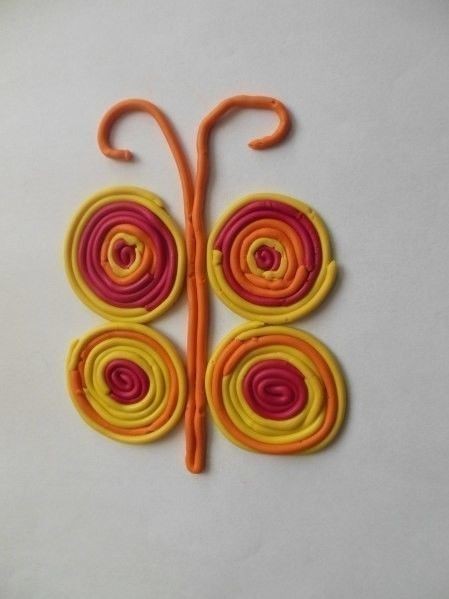 